Buffet Køkkenet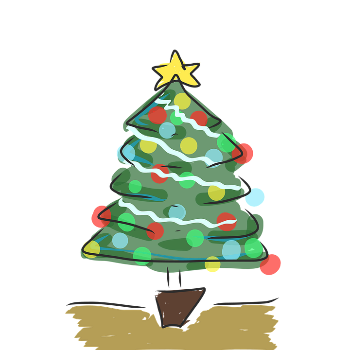 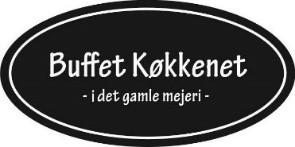         Varmevejledning for   Den Utraditionelle julefrokostStart med at tænde ovnen på 180°, så den er forvarm.Tarteletskallen varmes i ca 3-5 minKylling i asparges varmes i ca 15 min i ovn, eller hældes over i gryde og varmes på komfurLet røget svinekam varmes i ca 15-20 minRødkålen varmes i ca 15-20 min med stanniol over – eller et par min. i mikroovn (uden stanniol)Surdejsbrødet varmes i ca. 10-15 minutter. Husk at tjekke, at alt er gennemvarmt inden servering! Hvis der skulle være nogen tvivl, fejl eller mangler så kontakt os straks på 51 82 49 05.Tilvalg til julefrokosten:Frikadelle varmes i ca 15-20 min